Lesson 16 Practice ProblemsMai and Priya were on scooters. Mai traveled 15 meters in 6 seconds. Priya travels 22 meters in 10 seconds. Who was moving faster? Explain your reasoning.Here are the prices for cans of juice that are the same brand and the same size at different stores. Which store offers the best deal? Explain your reasoning.Store X: 4 cans for $2.48Store Y: 5 cans for $3.00Store Z: 59 cents per canCosts of homes can be very different in different parts of the United States.A 450-square-foot apartment in New York City costs $540,000. What is the price per square foot? Explain or show your reasoning.A 2,100-square-foot home in Cheyenne, Wyoming, costs $110 per square foot. How much does this home cost? Explain or show your reasoning.There are 33.8 fluid ounces in a liter. There are 128 fluid ounces in a gallon. About how many liters are in a gallon?2345Is your estimate larger or smaller than the actual number of liters in a gallon? Explain how you know.(From Unit 2, Lesson 15.)Diego is 165 cm tall. Andre is 1.7 m tall. Who is taller, Diego or Andre? Explain your reasoning.(From Unit 2, Lesson 14.)Name an object that could be about the same length as each measurement.4 inches6 feet1 meter5 yards6 centimeters2 millimeters3 kilometers(From Unit 2, Lesson 14.)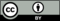 © CC BY Open Up Resources. Adaptations CC BY IM.